Northamptonshire VCSE Assembly LtdDear Northamptonshire Assembly ColleagueThe Northamptonshire Voluntary Community and Social Enterprise (VCSE) Assembly, formed in 2020 as a Lottery Funded Project, has now transitioned into an independent company limited by guarantee and an independent charity. This new approach will provide structural stability and improved governance. It will also help to increase our influence through collective representation, create opportunities for joint working, help maximize sustainable funding and build community-led solutions.We are now looking to build as wide and democratic a membership as possible, representative of all sizes and types by sector in Northamptonshire. The voluntary, community and social enterprise sector plays a significant role in the County through its services and support to clients and patients every day. We would like you to show your support by signing up for membership. In this way we will be able to demonstrate the reach and importance of our sector to those who fund us and work with us.The focus of our new charity will be our thematic groups. Our existing groups have worked effectively to harness the views and priorities of each sector and to represent them. We will be launching further thematic groups soon and there are new ones being formed. The Board of the Assembly will be elected from the membership based on the thematic groups. It will be led by an independent Chair. The Assembly will enable us to work together to help everyone in Northamptonshire ‘Live their Best Life’. Your active participation and dedication will be essential to our collective success. Please take a moment to confirm your commitment and become a member of the Northamptonshire VCSE Assembly Ltd.Kind regardsMiranda Wixon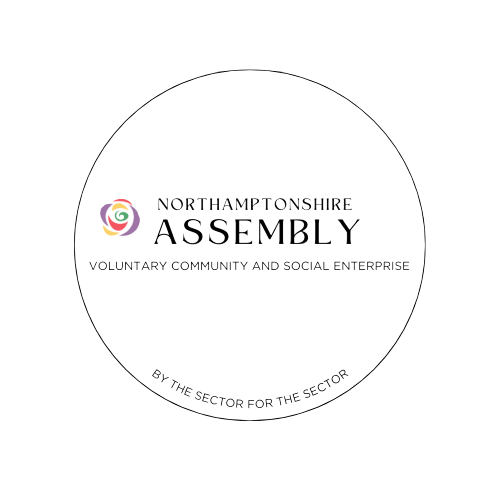 Chair, Northamptonshire AssemblyNotesMembership can be as an individual or as your organisation.Please sign the document, either in person or electronically.Please return by post to the address, as noted, The Directors. Voluntary, Community and Social Enterprise (VCSE) Assembly Limited (CRN: 09080083), 2 Pavilion Court, 600 Pavilion Drive, Northampton, NN4 7SLor by email to: enquiries@vcseassemblynorthants.org.ukThe Directors
Voluntary, Community and Social Enterprise (VCSE) Assembly Limited 
(CRN: 09080083)  (Charity Number:  1158524)2 Pavilion Court,
600 Pavilion Drive,
Northampton,
NN4 7SLADDRESS OF MEMBER: ________________________________________________________________E Mail: ________________________________________________________________________________Dear Directors,Application for Membership of VCSE Assembly Limited (the Company)I/we, the undersigned of the above address, wish to apply to become a member of the above company and agree to be bound by the provisions of the company’s articles of association, its rules and by-laws. In particular, I/we agree to guarantee the debts of the company up to a maximum amount of £1 if the company is wound up while I am/we are a member and for a period of up to 12 months after my/our membership ends.Subject to my application being successful, I/we authorise you to enter my/our name in the company’s register of members.Yours faithfullySignature __________________________________________________________________Print name:__________________________________________________________________If applicable for and on behalf of:____________________________________________________________________